Notas: 1. El Presupuesto detallado debe contemplar los siguientes ítems: I) Gastos de Contratación del Programa y II) Gastos de Administración, según lo establecido en las presentes bases. En caso de no considerar gastos en alguna de las partidas, indicar en el total $0. Observe que el total presupuestado debe coincidir con el monto total en Fuentes de Financiamiento, cuadro final. La falta o no debido detalle de estos será causal de que el proyecto o proyecto correspondiente no continúe en el concurso. En (2) Gastos de Inversión, identificar equipamientos. Para el caso de infraestructura incluir diseño o croquis detallado (especificaciones técnicas) señalando la ubicación o emplazamiento, con identificación y firma de un profesional competente del área de la construcción. La falta de la identificación de equipos correspondiente y diseño correspondiente de infraestructura de estos será causal de que el proyecto o proyecto correspondiente no continúe en el concurso. Gasto de inversión o de contratación de servicios, adjuntar al menos 2 cotizaciones.3. Los Gastos de Difusión (4) deben considerarse obligatoriamente en el presupuesto total.
4. En (II) Gastos Administrativos, desglosar y detallar, identificando el tipo de gasto. Hasta un 5% de los recursos transferidos se podrá destinar a gastos administrativos de la institución receptora. La falta o no debido detalle de estos será causal de que el proyecto o proyecto correspondiente no continúe en el concurso.5. El aporte de la entidad ejecutora o de terceros debe estar respaldado por una carta compromiso (según formato) que garantice la consecución y entrega del aporte con el detalle del mismo.LA OMISIÓN DE CUALQUIER ANTECEDENTE QUE SEA NECESARIO PARA EL PROCESO DE EVALUACIÓN DECLARARÁ INADMISIBLE SU PROYECTO. POR OTRO LADO EL DESGLOSE DE CADA GASTO ES OBLIGATORIO.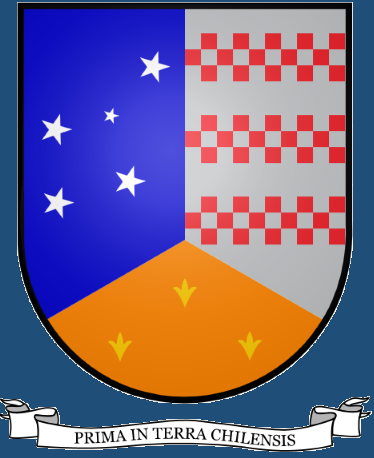  GOBIERNO REGIONAL DE MAGALLANES Y ANTÁRTICA CHILENAFONDO DE INNOVACIÓN PARA LA COMPETITIVIDAD 2017ANEXO Nº 1ANTECEDENTES GENERALES (para todos los postulantes) GOBIERNO REGIONAL DE MAGALLANES Y ANTÁRTICA CHILENAFONDO DE INNOVACIÓN PARA LA COMPETITIVIDAD 2017ANEXO Nº 1ANTECEDENTES GENERALES (para todos los postulantes) GOBIERNO REGIONAL DE MAGALLANES Y ANTÁRTICA CHILENAFONDO DE INNOVACIÓN PARA LA COMPETITIVIDAD 2017ANEXO Nº 1ANTECEDENTES GENERALES (para todos los postulantes) GOBIERNO REGIONAL DE MAGALLANES Y ANTÁRTICA CHILENAFONDO DE INNOVACIÓN PARA LA COMPETITIVIDAD 2017ANEXO Nº 1ANTECEDENTES GENERALES (para todos los postulantes) GOBIERNO REGIONAL DE MAGALLANES Y ANTÁRTICA CHILENAFONDO DE INNOVACIÓN PARA LA COMPETITIVIDAD 2017ANEXO Nº 1ANTECEDENTES GENERALES (para todos los postulantes) GOBIERNO REGIONAL DE MAGALLANES Y ANTÁRTICA CHILENAFONDO DE INNOVACIÓN PARA LA COMPETITIVIDAD 2017ANEXO Nº 1ANTECEDENTES GENERALES (para todos los postulantes) GOBIERNO REGIONAL DE MAGALLANES Y ANTÁRTICA CHILENAFONDO DE INNOVACIÓN PARA LA COMPETITIVIDAD 2017ANEXO Nº 1ANTECEDENTES GENERALES (para todos los postulantes)RESUMEN DEL PROYECTORESUMEN DEL PROYECTORESUMEN DEL PROYECTORESUMEN DEL PROYECTORESUMEN DEL PROYECTORESUMEN DEL PROYECTORESUMEN DEL PROYECTONOMBRE DEL PROYECTONOMBRE DEL PROYECTONOMBRE DEL PROYECTONOMBRE DEL PROYECTONOMBRE DEL PROYECTONOMBRE DEL PROYECTONOMBRE DEL PROYECTOMONTO DEL PROYECTOMONTO DEL PROYECTOMONTO DEL PROYECTOMONTO DEL PROYECTOMONTO DEL PROYECTOMONTO DEL PROYECTOMONTO DEL PROYECTO1. INSTITUCIONALIDAD1. INSTITUCIONALIDAD1. INSTITUCIONALIDAD1. INSTITUCIONALIDAD1. INSTITUCIONALIDAD1. INSTITUCIONALIDAD1. INSTITUCIONALIDAD1.1 INSTITUCIÓN1.1 INSTITUCIÓN1.1 INSTITUCIÓN1.1 INSTITUCIÓN1.1 INSTITUCIÓN1.1 INSTITUCIÓN1.1 INSTITUCIÓNRazón Social del Centro o Persona Jurídica de la que depende:Razón Social del Centro o Persona Jurídica de la que depende:Razón Social del Centro o Persona Jurídica de la que depende:Razón Social del Centro o Persona Jurídica de la que depende:Razón Social del Centro o Persona Jurídica de la que depende:Razón Social del Centro o Persona Jurídica de la que depende:Razón Social del Centro o Persona Jurídica de la que depende:Nombre de Fantasía (si aplica):Nombre de Fantasía (si aplica):Nombre de Fantasía (si aplica):Nombre de Fantasía (si aplica):Nombre de Fantasía (si aplica):Nombre de Fantasía (si aplica):Nombre de Fantasía (si aplica):RUT:Teléfono:TIPO DE INSTITUCION: TIPO DE INSTITUCION: TIPO DE INSTITUCION: 1. UNIVERSIDAD ESTATAL RECONOCIDA POR EL ESTADO                                                                                       2. CENTROS ACREDITADOS POR CORFO                                                                                                                       3. CENTROS ACREDITADOS POR MINISTERIO DE ECONOMIA, FOMENTO Y TURISMO4. AGENCIAS EJECUTORAS1. UNIVERSIDAD ESTATAL RECONOCIDA POR EL ESTADO                                                                                       2. CENTROS ACREDITADOS POR CORFO                                                                                                                       3. CENTROS ACREDITADOS POR MINISTERIO DE ECONOMIA, FOMENTO Y TURISMO4. AGENCIAS EJECUTORAS1. UNIVERSIDAD ESTATAL RECONOCIDA POR EL ESTADO                                                                                       2. CENTROS ACREDITADOS POR CORFO                                                                                                                       3. CENTROS ACREDITADOS POR MINISTERIO DE ECONOMIA, FOMENTO Y TURISMO4. AGENCIAS EJECUTORAS1. UNIVERSIDAD ESTATAL RECONOCIDA POR EL ESTADO                                                                                       2. CENTROS ACREDITADOS POR CORFO                                                                                                                       3. CENTROS ACREDITADOS POR MINISTERIO DE ECONOMIA, FOMENTO Y TURISMO4. AGENCIAS EJECUTORAS1.2 ANTECEDENTES ENTIDAD ASOCIADA1.2 ANTECEDENTES ENTIDAD ASOCIADA1.2 ANTECEDENTES ENTIDAD ASOCIADA1.2 ANTECEDENTES ENTIDAD ASOCIADA1.2 ANTECEDENTES ENTIDAD ASOCIADA1.2 ANTECEDENTES ENTIDAD ASOCIADA1.2 ANTECEDENTES ENTIDAD ASOCIADAEntidad asociada: Entidad asociada: RUT Entidad asociada:RUT Entidad asociada:Teléfono:Representante Legal:Representante Legal:RUT:1.4 RESPONSABLE DEL PROYECTO1.4 RESPONSABLE DEL PROYECTO1.4 RESPONSABLE DEL PROYECTO1.4 RESPONSABLE DEL PROYECTO1.4 RESPONSABLE DEL PROYECTO1.4 RESPONSABLE DEL PROYECTO1.4 RESPONSABLE DEL PROYECTONombre:Nombre:RUT:Firma:Dirección: Región:Ciudad:Nombre de Contacto:Nombre de Contacto:E-mail: GOBIERNO REGIONAL DE MAGALLANES Y ANTÁRTICA CHILENAFONDO DE INNOVACIÓN PARA LA COMPETITIVIDAD 2017ANEXO Nº 2PRESENTACION PROYECTO DE INNOVACIÓNFIC-R Año 2017 GOBIERNO REGIONAL DE MAGALLANES Y ANTÁRTICA CHILENAFONDO DE INNOVACIÓN PARA LA COMPETITIVIDAD 2017ANEXO Nº 2PRESENTACION PROYECTO DE INNOVACIÓNFIC-R Año 2017 GOBIERNO REGIONAL DE MAGALLANES Y ANTÁRTICA CHILENAFONDO DE INNOVACIÓN PARA LA COMPETITIVIDAD 2017ANEXO Nº 2PRESENTACION PROYECTO DE INNOVACIÓNFIC-R Año 2017IDEFINCIÓN DEL PROYECTOIDEFINCIÓN DEL PROYECTOIDEFINCIÓN DEL PROYECTO2.1 IDENTIFICACION Y ASOCIACIÓN DEL PROYECTO2.1 IDENTIFICACION Y ASOCIACIÓN DEL PROYECTO2.1 IDENTIFICACION Y ASOCIACIÓN DEL PROYECTONOMBRE DEL PROYECTOTIPO DE DESTINO (según bases Art. Nº 6)TIPO DE DESTINO (según bases Art. Nº 6)LINEAMIENTO (según bases Art. Nº 4)2.2 DESARROLLO DEL PROYECTO 2.2 DESARROLLO DEL PROYECTO 2.2 DESARROLLO DEL PROYECTO 2.2.1 FUNDAMENTACION O JUSTIFICACIÓN (¿Por qué se hace? Razón del ser y el origen del proyecto)2.2.1 FUNDAMENTACION O JUSTIFICACIÓN (¿Por qué se hace? Razón del ser y el origen del proyecto)2.2.1 FUNDAMENTACION O JUSTIFICACIÓN (¿Por qué se hace? Razón del ser y el origen del proyecto)2.2.2 METAS (servicios que se prestarán y/o metas que se cubrirán)2.2.2 METAS (servicios que se prestarán y/o metas que se cubrirán)2.2.2 METAS (servicios que se prestarán y/o metas que se cubrirán)2.2.3 DESCRIPCIÓN DEL PROYECTO (¿Qué se quiere hacer?)2.2.3 DESCRIPCIÓN DEL PROYECTO (¿Qué se quiere hacer?)2.2.3 DESCRIPCIÓN DEL PROYECTO (¿Qué se quiere hacer?)2.2.4 RESULTADOS/PRODUCTOS ESPERADOS2.2.4 RESULTADOS/PRODUCTOS ESPERADOS2.2.4 RESULTADOS/PRODUCTOS ESPERADOSIMPACTO ESPERADO (FORMULA DE CÁLCULO)IMPACTO ESPERADO (FORMULA DE CÁLCULO)IMPACTO ESPERADO (FORMULA DE CÁLCULO)2.3  METODOLOGIA Y PROGRAMA DE TRABAJO 2.3  METODOLOGIA Y PROGRAMA DE TRABAJO 2.3  METODOLOGIA Y PROGRAMA DE TRABAJO 2.3.1 METODOLOGIA APLICADA (cómo lo voy hacer?)2.3.1 METODOLOGIA APLICADA (cómo lo voy hacer?)2.3.1 METODOLOGIA APLICADA (cómo lo voy hacer?)2.3.2 ACTIVIDADES Y TAREAS RELACIONADAS (¿cuáles son las actividades que hay que ejecutar para alcanzar las metas y objetivos propuestos? y en cuanto tiempo lo voy a cumplir)2.3.2 ACTIVIDADES Y TAREAS RELACIONADAS (¿cuáles son las actividades que hay que ejecutar para alcanzar las metas y objetivos propuestos? y en cuanto tiempo lo voy a cumplir)2.3.2 ACTIVIDADES Y TAREAS RELACIONADAS (¿cuáles son las actividades que hay que ejecutar para alcanzar las metas y objetivos propuestos? y en cuanto tiempo lo voy a cumplir)2.3.3 VINCULACION DE ETAPAS CON EQUIPO DE TRABAJO (vincular las etapas y actividades del proyecto con cada integrante del equipo de trabajo y las horas de dedicación) Señalar etapa, actividad, integrantes, dedicación horaria y valor hora.2.3.3 VINCULACION DE ETAPAS CON EQUIPO DE TRABAJO (vincular las etapas y actividades del proyecto con cada integrante del equipo de trabajo y las horas de dedicación) Señalar etapa, actividad, integrantes, dedicación horaria y valor hora.2.3.3 VINCULACION DE ETAPAS CON EQUIPO DE TRABAJO (vincular las etapas y actividades del proyecto con cada integrante del equipo de trabajo y las horas de dedicación) Señalar etapa, actividad, integrantes, dedicación horaria y valor hora.2.4. ANALISIS ESTRATÉGICO.2.4. ANALISIS ESTRATÉGICO.2.4. ANALISIS ESTRATÉGICO.2. 4.1 RELACIÓN DEL PROYECTO CON LA POLÍTICA REGIONAL DE CIENCIA, TECNOLOGÍA E INNOVACIÓN, LA ESTRATEGIA REGIONAL DE DESARROLLO Y EL PLAN DE ZONAS EXTREMAS. (vinculación)2. 4.1 RELACIÓN DEL PROYECTO CON LA POLÍTICA REGIONAL DE CIENCIA, TECNOLOGÍA E INNOVACIÓN, LA ESTRATEGIA REGIONAL DE DESARROLLO Y EL PLAN DE ZONAS EXTREMAS. (vinculación)2. 4.1 RELACIÓN DEL PROYECTO CON LA POLÍTICA REGIONAL DE CIENCIA, TECNOLOGÍA E INNOVACIÓN, LA ESTRATEGIA REGIONAL DE DESARROLLO Y EL PLAN DE ZONAS EXTREMAS. (vinculación)2. 4.2 DESCRIPCIÓN DEL MÉTODO INNOVADOR (describa aquí el valor agregado del proyecto ya sea en transformación de ideas o conocimientos, en nuevos servicios, procesos, métodos de comercialización o métodos organizacionales.)2. 4.2 DESCRIPCIÓN DEL MÉTODO INNOVADOR (describa aquí el valor agregado del proyecto ya sea en transformación de ideas o conocimientos, en nuevos servicios, procesos, métodos de comercialización o métodos organizacionales.)2. 4.2 DESCRIPCIÓN DEL MÉTODO INNOVADOR (describa aquí el valor agregado del proyecto ya sea en transformación de ideas o conocimientos, en nuevos servicios, procesos, métodos de comercialización o métodos organizacionales.)2. 4.3 ASOCIATIVIDAD (capacidad de la organización para gestionar esfuerzos con empresas relacionadas en la materia para llevar a cabo el proyecto)2. 4.3 ASOCIATIVIDAD (capacidad de la organización para gestionar esfuerzos con empresas relacionadas en la materia para llevar a cabo el proyecto)2. 4.3 ASOCIATIVIDAD (capacidad de la organización para gestionar esfuerzos con empresas relacionadas en la materia para llevar a cabo el proyecto)2. 4.4 VIABILIDAD GENERAL DEL PROYECTO (desde el punto de vista legal, técnico, financiero, de gestión, económica, institucional y medioambiental) 2. 4.4 VIABILIDAD GENERAL DEL PROYECTO (desde el punto de vista legal, técnico, financiero, de gestión, económica, institucional y medioambiental) 2. 4.4 VIABILIDAD GENERAL DEL PROYECTO (desde el punto de vista legal, técnico, financiero, de gestión, económica, institucional y medioambiental) 2.5. SUSTENTABILIDAD Y/O SOSTENIBILIDAD DEL PROYECTO (en esta sección deberá describir un modelo de sustentabilidad una vez que los recursos aportados por el FIC-R se agoten y la forma de implementar un plan piloto que permita darle continuidad a el proyecto innovadora –capacidad de réplica- 2.5. SUSTENTABILIDAD Y/O SOSTENIBILIDAD DEL PROYECTO (en esta sección deberá describir un modelo de sustentabilidad una vez que los recursos aportados por el FIC-R se agoten y la forma de implementar un plan piloto que permita darle continuidad a el proyecto innovadora –capacidad de réplica- 2.5. SUSTENTABILIDAD Y/O SOSTENIBILIDAD DEL PROYECTO (en esta sección deberá describir un modelo de sustentabilidad una vez que los recursos aportados por el FIC-R se agoten y la forma de implementar un plan piloto que permita darle continuidad a el proyecto innovadora –capacidad de réplica- 2.5.1 SUSTENTABILIDAD2.5.1 SUSTENTABILIDAD2.5.1 SUSTENTABILIDAD2. 5.2 SOSTENIBILIDAD2. 5.2 SOSTENIBILIDAD2. 5.2 SOSTENIBILIDAD2.5.3 SEGUIMIENTO, CONTROL Y EVALUACIÓN (cómo se hará?)2.5.3 SEGUIMIENTO, CONTROL Y EVALUACIÓN (cómo se hará?)2.5.3 SEGUIMIENTO, CONTROL Y EVALUACIÓN (cómo se hará?)GOBIERNO REGIONAL DE MAGALLANES Y ANTÁRTICA CHILENAFONDO DE INNOVACIÓN PARA LA COMPETITIVIDAD 2017ANEXO Nº 3CRONOGRAMA DE EJECUCIÒN Y SEGUIMIENTOFIC-R Año 2017GOBIERNO REGIONAL DE MAGALLANES Y ANTÁRTICA CHILENAFONDO DE INNOVACIÓN PARA LA COMPETITIVIDAD 2017ANEXO Nº 3CRONOGRAMA DE EJECUCIÒN Y SEGUIMIENTOFIC-R Año 2017GOBIERNO REGIONAL DE MAGALLANES Y ANTÁRTICA CHILENAFONDO DE INNOVACIÓN PARA LA COMPETITIVIDAD 2017ANEXO Nº 3CRONOGRAMA DE EJECUCIÒN Y SEGUIMIENTOFIC-R Año 2017GOBIERNO REGIONAL DE MAGALLANES Y ANTÁRTICA CHILENAFONDO DE INNOVACIÓN PARA LA COMPETITIVIDAD 2017ANEXO Nº 3CRONOGRAMA DE EJECUCIÒN Y SEGUIMIENTOFIC-R Año 2017GOBIERNO REGIONAL DE MAGALLANES Y ANTÁRTICA CHILENAFONDO DE INNOVACIÓN PARA LA COMPETITIVIDAD 2017ANEXO Nº 3CRONOGRAMA DE EJECUCIÒN Y SEGUIMIENTOFIC-R Año 2017GOBIERNO REGIONAL DE MAGALLANES Y ANTÁRTICA CHILENAFONDO DE INNOVACIÓN PARA LA COMPETITIVIDAD 2017ANEXO Nº 3CRONOGRAMA DE EJECUCIÒN Y SEGUIMIENTOFIC-R Año 2017GOBIERNO REGIONAL DE MAGALLANES Y ANTÁRTICA CHILENAFONDO DE INNOVACIÓN PARA LA COMPETITIVIDAD 2017ANEXO Nº 3CRONOGRAMA DE EJECUCIÒN Y SEGUIMIENTOFIC-R Año 2017GOBIERNO REGIONAL DE MAGALLANES Y ANTÁRTICA CHILENAFONDO DE INNOVACIÓN PARA LA COMPETITIVIDAD 2017ANEXO Nº 3CRONOGRAMA DE EJECUCIÒN Y SEGUIMIENTOFIC-R Año 2017GOBIERNO REGIONAL DE MAGALLANES Y ANTÁRTICA CHILENAFONDO DE INNOVACIÓN PARA LA COMPETITIVIDAD 2017ANEXO Nº 3CRONOGRAMA DE EJECUCIÒN Y SEGUIMIENTOFIC-R Año 2017GOBIERNO REGIONAL DE MAGALLANES Y ANTÁRTICA CHILENAFONDO DE INNOVACIÓN PARA LA COMPETITIVIDAD 2017ANEXO Nº 3CRONOGRAMA DE EJECUCIÒN Y SEGUIMIENTOFIC-R Año 2017GOBIERNO REGIONAL DE MAGALLANES Y ANTÁRTICA CHILENAFONDO DE INNOVACIÓN PARA LA COMPETITIVIDAD 2017ANEXO Nº 3CRONOGRAMA DE EJECUCIÒN Y SEGUIMIENTOFIC-R Año 2017GOBIERNO REGIONAL DE MAGALLANES Y ANTÁRTICA CHILENAFONDO DE INNOVACIÓN PARA LA COMPETITIVIDAD 2017ANEXO Nº 3CRONOGRAMA DE EJECUCIÒN Y SEGUIMIENTOFIC-R Año 2017GOBIERNO REGIONAL DE MAGALLANES Y ANTÁRTICA CHILENAFONDO DE INNOVACIÓN PARA LA COMPETITIVIDAD 2017ANEXO Nº 3CRONOGRAMA DE EJECUCIÒN Y SEGUIMIENTOFIC-R Año 2017GOBIERNO REGIONAL DE MAGALLANES Y ANTÁRTICA CHILENAFONDO DE INNOVACIÓN PARA LA COMPETITIVIDAD 2017ANEXO Nº 3CRONOGRAMA DE EJECUCIÒN Y SEGUIMIENTOFIC-R Año 2017GOBIERNO REGIONAL DE MAGALLANES Y ANTÁRTICA CHILENAFONDO DE INNOVACIÓN PARA LA COMPETITIVIDAD 2017ANEXO Nº 3CRONOGRAMA DE EJECUCIÒN Y SEGUIMIENTOFIC-R Año 2017GOBIERNO REGIONAL DE MAGALLANES Y ANTÁRTICA CHILENAFONDO DE INNOVACIÓN PARA LA COMPETITIVIDAD 2017ANEXO Nº 3CRONOGRAMA DE EJECUCIÒN Y SEGUIMIENTOFIC-R Año 2017GOBIERNO REGIONAL DE MAGALLANES Y ANTÁRTICA CHILENAFONDO DE INNOVACIÓN PARA LA COMPETITIVIDAD 2017ANEXO Nº 3CRONOGRAMA DE EJECUCIÒN Y SEGUIMIENTOFIC-R Año 2017GOBIERNO REGIONAL DE MAGALLANES Y ANTÁRTICA CHILENAFONDO DE INNOVACIÓN PARA LA COMPETITIVIDAD 2017ANEXO Nº 3CRONOGRAMA DE EJECUCIÒN Y SEGUIMIENTOFIC-R Año 2017GOBIERNO REGIONAL DE MAGALLANES Y ANTÁRTICA CHILENAFONDO DE INNOVACIÓN PARA LA COMPETITIVIDAD 2017ANEXO Nº 3CRONOGRAMA DE EJECUCIÒN Y SEGUIMIENTOFIC-R Año 2017GOBIERNO REGIONAL DE MAGALLANES Y ANTÁRTICA CHILENAFONDO DE INNOVACIÓN PARA LA COMPETITIVIDAD 2017ANEXO Nº 3CRONOGRAMA DE EJECUCIÒN Y SEGUIMIENTOFIC-R Año 2017GOBIERNO REGIONAL DE MAGALLANES Y ANTÁRTICA CHILENAFONDO DE INNOVACIÓN PARA LA COMPETITIVIDAD 2017ANEXO Nº 3CRONOGRAMA DE EJECUCIÒN Y SEGUIMIENTOFIC-R Año 2017GOBIERNO REGIONAL DE MAGALLANES Y ANTÁRTICA CHILENAFONDO DE INNOVACIÓN PARA LA COMPETITIVIDAD 2017ANEXO Nº 3CRONOGRAMA DE EJECUCIÒN Y SEGUIMIENTOFIC-R Año 2017GOBIERNO REGIONAL DE MAGALLANES Y ANTÁRTICA CHILENAFONDO DE INNOVACIÓN PARA LA COMPETITIVIDAD 2017ANEXO Nº 3CRONOGRAMA DE EJECUCIÒN Y SEGUIMIENTOFIC-R Año 2017GOBIERNO REGIONAL DE MAGALLANES Y ANTÁRTICA CHILENAFONDO DE INNOVACIÓN PARA LA COMPETITIVIDAD 2017ANEXO Nº 3CRONOGRAMA DE EJECUCIÒN Y SEGUIMIENTOFIC-R Año 2017GOBIERNO REGIONAL DE MAGALLANES Y ANTÁRTICA CHILENAFONDO DE INNOVACIÓN PARA LA COMPETITIVIDAD 2017ANEXO Nº 3CRONOGRAMA DE EJECUCIÒN Y SEGUIMIENTOFIC-R Año 2017Duración del Proyecto (Nº Meses):CRONOGRAMA DE EJECUCIÓN DEL PROYECTOCRONOGRAMA DE EJECUCIÓN DEL PROYECTOCRONOGRAMA DE EJECUCIÓN DEL PROYECTOCRONOGRAMA DE EJECUCIÓN DEL PROYECTOCRONOGRAMA DE EJECUCIÓN DEL PROYECTOCRONOGRAMA DE EJECUCIÓN DEL PROYECTOCRONOGRAMA DE EJECUCIÓN DEL PROYECTOCRONOGRAMA DE EJECUCIÓN DEL PROYECTOCRONOGRAMA DE EJECUCIÓN DEL PROYECTOCRONOGRAMA DE EJECUCIÓN DEL PROYECTOCRONOGRAMA DE EJECUCIÓN DEL PROYECTOCRONOGRAMA DE EJECUCIÓN DEL PROYECTOCRONOGRAMA DE EJECUCIÓN DEL PROYECTOCRONOGRAMA DE EJECUCIÓN DEL PROYECTOCRONOGRAMA DE EJECUCIÓN DEL PROYECTOCRONOGRAMA DE EJECUCIÓN DEL PROYECTOCRONOGRAMA DE EJECUCIÓN DEL PROYECTOCRONOGRAMA DE EJECUCIÓN DEL PROYECTOCRONOGRAMA DE EJECUCIÓN DEL PROYECTOCRONOGRAMA DE EJECUCIÓN DEL PROYECTOCRONOGRAMA DE EJECUCIÓN DEL PROYECTOCRONOGRAMA DE EJECUCIÓN DEL PROYECTOCRONOGRAMA DE EJECUCIÓN DEL PROYECTOCRONOGRAMA DE EJECUCIÓN DEL PROYECTOCRONOGRAMA DE EJECUCIÓN DEL PROYECTOActividades:MesesMesesMesesMesesMesesMesesMesesMesesMesesMesesMesesMesesMesesMesesMesesMesesMesesMesesMesesMesesMesesMesesMesesMeses123456789101112131415161718192021222324Actividad 1Actividad 2Actividad 3…ANÁLISIS TÉCNICO-ESTRATÉGICOANÁLISIS TÉCNICO-ESTRATÉGICOANÁLISIS TÉCNICO-ESTRATÉGICOANÁLISIS TÉCNICO-ESTRATÉGICOANÁLISIS TÉCNICO-ESTRATÉGICOANÁLISIS TÉCNICO-ESTRATÉGICOANÁLISIS TÉCNICO-ESTRATÉGICOANÁLISIS TÉCNICO-ESTRATÉGICOANÁLISIS TÉCNICO-ESTRATÉGICOANÁLISIS TÉCNICO-ESTRATÉGICOANÁLISIS TÉCNICO-ESTRATÉGICOANÁLISIS TÉCNICO-ESTRATÉGICOANÁLISIS TÉCNICO-ESTRATÉGICOANÁLISIS TÉCNICO-ESTRATÉGICOANÁLISIS TÉCNICO-ESTRATÉGICOANÁLISIS TÉCNICO-ESTRATÉGICOANÁLISIS TÉCNICO-ESTRATÉGICOANÁLISIS TÉCNICO-ESTRATÉGICOANÁLISIS TÉCNICO-ESTRATÉGICOANÁLISIS TÉCNICO-ESTRATÉGICOANÁLISIS TÉCNICO-ESTRATÉGICOANÁLISIS TÉCNICO-ESTRATÉGICOANÁLISIS TÉCNICO-ESTRATÉGICOANÁLISIS TÉCNICO-ESTRATÉGICOANÁLISIS TÉCNICO-ESTRATÉGICOObjetivo General:Objetivos Específicos:Actividad RelacionadaActividad RelacionadaActividad RelacionadaResultado/s Esperado/sResultado/s Esperado/sResultado/s Esperado/sIndicador/esIndicador/esIndicador/esFórmula de CálculoFórmula de CálculoFórmula de CálculoMeta del IndicadorMeta del IndicadorMeta del IndicadorMedio de VerificaciónMedio de VerificaciónMedio de VerificaciónPonderaciónPonderaciónPonderaciónSupuestosSupuestosSupuestosObjetivos Específicos:Actividad RelacionadaActividad RelacionadaActividad RelacionadaResultado/s Esperado/sResultado/s Esperado/sResultado/s Esperado/sIndicador/esIndicador/esIndicador/esFórmula de CálculoFórmula de CálculoFórmula de CálculoMeta del IndicadorMeta del IndicadorMeta del IndicadorMedio de VerificaciónMedio de VerificaciónMedio de VerificaciónPonderaciónPonderaciónPonderaciónSupuestosSupuestosSupuestosObjetivo 1Objetivo 2Objetivo 3 GOBIERNO REGIONAL DE MAGALLANES Y ANTÁRTICA CHILENAFONDO DE INNOVACIÓN PARA LA COMPETITIVIDAD 2017ANEXO Nº 4PRESUPUESTOFIC-R Año 2017 GOBIERNO REGIONAL DE MAGALLANES Y ANTÁRTICA CHILENAFONDO DE INNOVACIÓN PARA LA COMPETITIVIDAD 2017ANEXO Nº 4PRESUPUESTOFIC-R Año 2017 GOBIERNO REGIONAL DE MAGALLANES Y ANTÁRTICA CHILENAFONDO DE INNOVACIÓN PARA LA COMPETITIVIDAD 2017ANEXO Nº 4PRESUPUESTOFIC-R Año 2017 GOBIERNO REGIONAL DE MAGALLANES Y ANTÁRTICA CHILENAFONDO DE INNOVACIÓN PARA LA COMPETITIVIDAD 2017ANEXO Nº 4PRESUPUESTOFIC-R Año 2017 GOBIERNO REGIONAL DE MAGALLANES Y ANTÁRTICA CHILENAFONDO DE INNOVACIÓN PARA LA COMPETITIVIDAD 2017ANEXO Nº 4PRESUPUESTOFIC-R Año 2017 GOBIERNO REGIONAL DE MAGALLANES Y ANTÁRTICA CHILENAFONDO DE INNOVACIÓN PARA LA COMPETITIVIDAD 2017ANEXO Nº 4PRESUPUESTOFIC-R Año 2017 GOBIERNO REGIONAL DE MAGALLANES Y ANTÁRTICA CHILENAFONDO DE INNOVACIÓN PARA LA COMPETITIVIDAD 2017ANEXO Nº 4PRESUPUESTOFIC-R Año 2017PRESUPUESTO DETALLADOPRESUPUESTO DETALLADOPRESUPUESTO DETALLADOPRESUPUESTO DETALLADOPRESUPUESTO DETALLADOPRESUPUESTO DETALLADOPRESUPUESTO DETALLADOa) SOLICITADO FIC-Ra) SOLICITADO FIC-Ra) SOLICITADO FIC-Ra) SOLICITADO FIC-Ra) SOLICITADO FIC-Ra) SOLICITADO FIC-Ra) SOLICITADO FIC-RI. Contratación del ProgramaI. Contratación del ProgramaI. Contratación del ProgramaI. Contratación del ProgramaI. Contratación del ProgramaI. Contratación del ProgramaI. Contratación del ProgramaPartidasPartidasCosto UnitarioCantidadTotal% Respecto al Total solicitado1. Gastos de Recursos Humanos1. Gastos de Recursos Humanos2. Gastos de Inversión2. Gastos de Inversión3. Gastos de Operación3. Gastos de Operación4. Gastos de Difusión4. Gastos de DifusiónTOTAL TOTAL II. Gastos AdministrativosII. Gastos AdministrativosII. Gastos AdministrativosII. Gastos AdministrativosII. Gastos AdministrativosII. Gastos AdministrativosPartidasPartidasCosto UnitarioCantidadTotal% respecto al Total solicitado1. Gastos de Recursos Humanos1. Gastos de Recursos Humanos2. Gastos de Administración2. Gastos de Administración3. Gastos de Operación3. Gastos de Operación4. Gastos de Imprevistos4. Gastos de ImprevistosTOTAL TOTAL b) APORTES ENTIDAD EJECUTORA O DE TERCEROSb) APORTES ENTIDAD EJECUTORA O DE TERCEROSb) APORTES ENTIDAD EJECUTORA O DE TERCEROSb) APORTES ENTIDAD EJECUTORA O DE TERCEROSb) APORTES ENTIDAD EJECUTORA O DE TERCEROSb) APORTES ENTIDAD EJECUTORA O DE TERCEROSb) APORTES ENTIDAD EJECUTORA O DE TERCEROSPartidasPartidasCosto UnitarioCosto UnitarioCantidadTotal% respecto al Total solicitado1. Gastos de Recursos Humanos1. Gastos de Recursos Humanos2. Gastos de Inversión2. Gastos de Inversión3. Gastos de Operación3. Gastos de Operación4. Gastos de Difusión4. Gastos de Difusión5. Gastos de Administración5. Gastos de Administración6. Gastos de Imprevistos6. Gastos de ImprevistosTOTALTOTALRESUMEN DE FINANCIAMIENTORESUMEN DE FINANCIAMIENTORESUMEN DE FINANCIAMIENTORESUMEN DE FINANCIAMIENTORESUMEN DE FINANCIAMIENTORESUMEN DE FINANCIAMIENTORESUMEN DE FINANCIAMIENTORESUMEN DE FINANCIAMIENTORESUMEN DE FINANCIAMIENTORESUMEN DE FINANCIAMIENTOFuenteFuenteFuenteFuenteTotalTotalTotal% respecto al Total del Proyecto% respecto al Total del Proyecto% respecto al Total del ProyectoTotal Solicitado FIC-R 2017Total Solicitado FIC-R 2017Total Solicitado FIC-R 2017Total Solicitado FIC-R 2017Total Aporte Entidad Ejecutora (Propio y/o de Terceros)Total Aporte Entidad Ejecutora (Propio y/o de Terceros)Total Aporte Entidad Ejecutora (Propio y/o de Terceros)Total Aporte Entidad Ejecutora (Propio y/o de Terceros)TOTALTOTALTOTALTOTALSI FALTSE ESPACIO PARA PODER DESGLOSAR LOS GASTOS, SE SOLICITA AGREGAR MAS FILAS SI FALTSE ESPACIO PARA PODER DESGLOSAR LOS GASTOS, SE SOLICITA AGREGAR MAS FILAS SI FALTSE ESPACIO PARA PODER DESGLOSAR LOS GASTOS, SE SOLICITA AGREGAR MAS FILAS SI FALTSE ESPACIO PARA PODER DESGLOSAR LOS GASTOS, SE SOLICITA AGREGAR MAS FILAS SI FALTSE ESPACIO PARA PODER DESGLOSAR LOS GASTOS, SE SOLICITA AGREGAR MAS FILAS SI FALTSE ESPACIO PARA PODER DESGLOSAR LOS GASTOS, SE SOLICITA AGREGAR MAS FILAS SI FALTSE ESPACIO PARA PODER DESGLOSAR LOS GASTOS, SE SOLICITA AGREGAR MAS FILAS SI FALTSE ESPACIO PARA PODER DESGLOSAR LOS GASTOS, SE SOLICITA AGREGAR MAS FILAS SI FALTSE ESPACIO PARA PODER DESGLOSAR LOS GASTOS, SE SOLICITA AGREGAR MAS FILAS SI FALTSE ESPACIO PARA PODER DESGLOSAR LOS GASTOS, SE SOLICITA AGREGAR MAS FILAS PROGRAMACIÓN DE TRANSFERENCIAS - MONTO SOLICITADO FIC-RPROGRAMACIÓN DE TRANSFERENCIAS - MONTO SOLICITADO FIC-RPROGRAMACIÓN DE TRANSFERENCIAS - MONTO SOLICITADO FIC-RPROGRAMACIÓN DE TRANSFERENCIAS - MONTO SOLICITADO FIC-RPROGRAMACIÓN DE TRANSFERENCIAS - MONTO SOLICITADO FIC-RPROGRAMACIÓN DE TRANSFERENCIAS - MONTO SOLICITADO FIC-RPROGRAMACIÓN DE TRANSFERENCIAS - MONTO SOLICITADO FIC-RPROGRAMACIÓN DE TRANSFERENCIAS - MONTO SOLICITADO FIC-RPROGRAMACIÓN DE TRANSFERENCIAS - MONTO SOLICITADO FIC-RPROGRAMACIÓN DE TRANSFERENCIAS - MONTO SOLICITADO FIC-RMes/AñoMonto SolicitadoMonto SolicitadoMonto SolicitadoMonto SolicitadoTotal Año 1Total Año 1Total Año 1Total Año 2Total Año 2TOTAL000000000 GOBIERNO REGIONAL DE MAGALLANES Y ANTÁRTICA CHILENAFONDO DE INNOVACIÓN PARA LA COMPETITIVIDAD 2017ANEXO Nº 5EXPERIENCIA DE LA INSTITUCIÓNFIC-R Año 2017 GOBIERNO REGIONAL DE MAGALLANES Y ANTÁRTICA CHILENAFONDO DE INNOVACIÓN PARA LA COMPETITIVIDAD 2017ANEXO Nº 5EXPERIENCIA DE LA INSTITUCIÓNFIC-R Año 2017 GOBIERNO REGIONAL DE MAGALLANES Y ANTÁRTICA CHILENAFONDO DE INNOVACIÓN PARA LA COMPETITIVIDAD 2017ANEXO Nº 5EXPERIENCIA DE LA INSTITUCIÓNFIC-R Año 2017 GOBIERNO REGIONAL DE MAGALLANES Y ANTÁRTICA CHILENAFONDO DE INNOVACIÓN PARA LA COMPETITIVIDAD 2017ANEXO Nº 5EXPERIENCIA DE LA INSTITUCIÓNFIC-R Año 2017 GOBIERNO REGIONAL DE MAGALLANES Y ANTÁRTICA CHILENAFONDO DE INNOVACIÓN PARA LA COMPETITIVIDAD 2017ANEXO Nº 5EXPERIENCIA DE LA INSTITUCIÓNFIC-R Año 2017NOMBRE MANDANTEPROYECTOLUGAR DE EJECUCIÓNMONTODURACIÓN GOBIERNO REGIONAL DE MAGALLANES Y ANTÁRTICA CHILENAFONDO DE INNOVACIÓN PARA LA COMPETITIVIDAD 2017ANEXO Nº 6EXPERIENCIA DEL EQUIPO DE TRABAJOFIC-R Año 2017 GOBIERNO REGIONAL DE MAGALLANES Y ANTÁRTICA CHILENAFONDO DE INNOVACIÓN PARA LA COMPETITIVIDAD 2017ANEXO Nº 6EXPERIENCIA DEL EQUIPO DE TRABAJOFIC-R Año 2017 GOBIERNO REGIONAL DE MAGALLANES Y ANTÁRTICA CHILENAFONDO DE INNOVACIÓN PARA LA COMPETITIVIDAD 2017ANEXO Nº 6EXPERIENCIA DEL EQUIPO DE TRABAJOFIC-R Año 2017 GOBIERNO REGIONAL DE MAGALLANES Y ANTÁRTICA CHILENAFONDO DE INNOVACIÓN PARA LA COMPETITIVIDAD 2017ANEXO Nº 6EXPERIENCIA DEL EQUIPO DE TRABAJOFIC-R Año 2017 GOBIERNO REGIONAL DE MAGALLANES Y ANTÁRTICA CHILENAFONDO DE INNOVACIÓN PARA LA COMPETITIVIDAD 2017ANEXO Nº 6EXPERIENCIA DEL EQUIPO DE TRABAJOFIC-R Año 2017 GOBIERNO REGIONAL DE MAGALLANES Y ANTÁRTICA CHILENAFONDO DE INNOVACIÓN PARA LA COMPETITIVIDAD 2017ANEXO Nº 6EXPERIENCIA DEL EQUIPO DE TRABAJOFIC-R Año 2017 GOBIERNO REGIONAL DE MAGALLANES Y ANTÁRTICA CHILENAFONDO DE INNOVACIÓN PARA LA COMPETITIVIDAD 2017ANEXO Nº 6EXPERIENCIA DEL EQUIPO DE TRABAJOFIC-R Año 2017 GOBIERNO REGIONAL DE MAGALLANES Y ANTÁRTICA CHILENAFONDO DE INNOVACIÓN PARA LA COMPETITIVIDAD 2017ANEXO Nº 6EXPERIENCIA DEL EQUIPO DE TRABAJOFIC-R Año 2017 GOBIERNO REGIONAL DE MAGALLANES Y ANTÁRTICA CHILENAFONDO DE INNOVACIÓN PARA LA COMPETITIVIDAD 2017ANEXO Nº 6EXPERIENCIA DEL EQUIPO DE TRABAJOFIC-R Año 2017TOTAL HORAS DE TRABAJOTOTAL HORAS DE TRABAJOTOTAL HORAS DE TRABAJOTOTAL HORAS DE TRABAJOTOTAL HORAS DE TRABAJONOMBRETITULO PROFESIONAL Y/O TECNICOEXPERIENCIA PROFESIONAL (AÑOS)CARGO QUE OCUPA EN LA INSTITUCIONETAPA 1ETAPA 2ETAPA 3ETAPA 4ETAPA 5 GOBIERNO REGIONAL DE MAGALLANES Y ANTÁRTICA CHILENAFONDO DE INNOVACIÓN PARA LA COMPETITIVIDAD 2017ANEXO Nº 7TRANSFERENCIA DE LA INICIATIVAFIC-R Año 2017METODOLOGIA DE TRANSFERENCIA: (Describa aquí la forma en que realizará la transferencia del proyecto a la comunidad, la puede ser a través de seminarios, talleres, etc. dirigidos a establecimientos educaciones, sector empresarial u organismos públicos).  GOBIERNO REGIONAL DE MAGALLANES Y ANTÁRTICA CHILENAFONDO DE INNOVACIÓN PARA LA COMPETITIVIDAD 2017ANEXO Nº 1DECLARACIÓN DE ACEPTACIÓN DE LAS CONDICIONES Y VERACIDAD DE LA INFORMACIÓN Nombre Institución:Nº RUT Institución:Domicilio Institución:Ciudad Declara: Declara: Conocer y aceptar el contenido íntegro de  las presentes Bases del Fondo Regional de Innovación para la Competitividad, así como  todos los antecedentes presentados constituyen documentación e información fidedigna.Conocer y aceptar el contenido íntegro de  las presentes Bases del Fondo Regional de Innovación para la Competitividad, así como  todos los antecedentes presentados constituyen documentación e información fidedigna.Nombre del Representante LegalRutFirma GOBIERNO REGIONAL DE MAGALLANES Y ANTÁRTICA CHILENAFONDO DE INNOVACIÓN PARA LA COMPETITIVIDAD 2017ANEXO Nº 2APORTE PROPIO  GOBIERNO REGIONAL DE MAGALLANES Y ANTÁRTICA CHILENAFONDO DE INNOVACIÓN PARA LA COMPETITIVIDAD 2017ANEXO Nº 2APORTE PROPIO  GOBIERNO REGIONAL DE MAGALLANES Y ANTÁRTICA CHILENAFONDO DE INNOVACIÓN PARA LA COMPETITIVIDAD 2017ANEXO Nº 2APORTE PROPIO Para la correcta ejecución del proyecto denominado: Para la correcta ejecución del proyecto denominado: Para la correcta ejecución del proyecto denominado: La institución individualizada:La institución individualizada:La institución individualizada:Nombre Entidad Postulante Nº RUT entidad postulanteDomicilio entidad postulanteCiudad Se compromete a realizar los siguientes Aportes Propios institucionalesSe compromete a realizar los siguientes Aportes Propios institucionalesSe compromete a realizar los siguientes Aportes Propios institucionalesDescripción del Aporte PropioCantidad (unidades/horas)Valor Total ($)Nombre del Representante LegalRutFirma GOBIERNO REGIONAL DE MAGALLANES Y ANTÁRTICA CHILENAFONDO DE INNOVACIÓN PARA LA COMPETITIVIDAD 2017ANEXO Nº 3APORTE DE TERCEROS GOBIERNO REGIONAL DE MAGALLANES Y ANTÁRTICA CHILENAFONDO DE INNOVACIÓN PARA LA COMPETITIVIDAD 2017ANEXO Nº 3APORTE DE TERCEROS GOBIERNO REGIONAL DE MAGALLANES Y ANTÁRTICA CHILENAFONDO DE INNOVACIÓN PARA LA COMPETITIVIDAD 2017ANEXO Nº 3APORTE DE TERCEROSPara la correcta ejecución del proyecto denominado: Para la correcta ejecución del proyecto denominado: Para la correcta ejecución del proyecto denominado: La institución individualizada:La institución individualizada:La institución individualizada:Nombre Institución:Nº RUT Institución:Domicilio Institución:Ciudad Se compromete a realizar los siguientes aporte a la institución postulante:Se compromete a realizar los siguientes aporte a la institución postulante:Se compromete a realizar los siguientes aporte a la institución postulante:Descripción del Aporte PropioCantidad (unidades/horas)Valor Total ($)Nombre del Representante LegalRutFirma GOBIERNO REGIONAL DE MAGALLANES Y ANTÁRTICA CHILENAFONDO DE INNOVACIÓN PARA LA COMPETITIVIDAD 2017ANEXO Nº 4DECLARACIÓN JURADA SIMPLE DE EXCLUSIVIDADFNDR 2017 GOBIERNO REGIONAL DE MAGALLANES Y ANTÁRTICA CHILENAFONDO DE INNOVACIÓN PARA LA COMPETITIVIDAD 2017ANEXO Nº 4DECLARACIÓN JURADA SIMPLE DE EXCLUSIVIDADFNDR 2017 GOBIERNO REGIONAL DE MAGALLANES Y ANTÁRTICA CHILENAFONDO DE INNOVACIÓN PARA LA COMPETITIVIDAD 2017ANEXO Nº 4DECLARACIÓN JURADA SIMPLE DE EXCLUSIVIDADFNDR 2017DECLARO, POR MEDIO DEL PRESENTE INSTRUMENTO, QUE LA INICIATIVA: DECLARO, POR MEDIO DEL PRESENTE INSTRUMENTO, QUE LA INICIATIVA: DECLARO, POR MEDIO DEL PRESENTE INSTRUMENTO, QUE LA INICIATIVA: PRESENTADA A ESTE FONDO CONCURSABLE:HA SIDO ELABORADA EXCLUSIVAMENTE PARA DICHA CONVOCATORIA Y NO HA SIDO PRESENTADA A OTROS FONDOS CONCURSABLES DE CARÁCTER REGIONAL O NACIONAL EN ESTE AÑO CALENDARIO.PRESENTADA A ESTE FONDO CONCURSABLE:HA SIDO ELABORADA EXCLUSIVAMENTE PARA DICHA CONVOCATORIA Y NO HA SIDO PRESENTADA A OTROS FONDOS CONCURSABLES DE CARÁCTER REGIONAL O NACIONAL EN ESTE AÑO CALENDARIO.PRESENTADA A ESTE FONDO CONCURSABLE:HA SIDO ELABORADA EXCLUSIVAMENTE PARA DICHA CONVOCATORIA Y NO HA SIDO PRESENTADA A OTROS FONDOS CONCURSABLES DE CARÁCTER REGIONAL O NACIONAL EN ESTE AÑO CALENDARIO.La institución individualizada:La institución individualizada:La institución individualizada:Nombre Institución:Nº RUT Institución:Domicilio Institución:Ciudad Se compromete a realizar los siguientes aporte a la institución postulante:Se compromete a realizar los siguientes aporte a la institución postulante:Se compromete a realizar los siguientes aporte a la institución postulante:Descripción del Aporte PropioCantidad (unidades/horas)Valor Total ($)Nombre del Representante LegalRutFirma